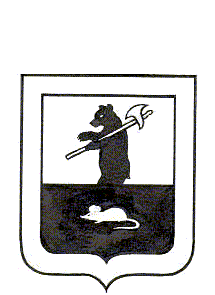 МУНИЦИПАЛЬНЫЙ СОВЕТ ГОРОДСКОГО ПОСЕЛЕНИЯ МЫШКИНРЕШЕНИЕО рассмотрении протеста прокуратуры Мышкинского района на незаконные положения решения Муниципального Совета городского поселения Мышкин от 14.12.2021 № 30 «Об утверждении Положения о муниципальном земельном контролена территории городского поселения Мышкин»Принято Муниципальным Советом городского поселения Мышкин29 февраля 2024 годаВ соответствии с Земельным кодексом Российской Федерации, Федеральными законами от 06.10.2003 № 131-ФЗ «Об общих принципах организации местного самоуправления в Российской Федерации», от 31.07.2020 № 248-ФЗ «О государственном контроле (надзоре) и муниципальном контроле в Российской Федерации», Уставом городского поселения Мышкин Мышкинского муниципального района Ярославской области,  Муниципальный Совет городского поселения Мышкин РЕШИЛ:1. Протест прокуратуры Мышкинского района от 08.02.2024 №03-01-2024 (АВ019386) признать обоснованным.2. Внести изменения в решение Муниципального Совета городского поселения Мышкин от 14.12.2021 № 30 «Об утверждении Положения о муниципальном земельном контроле на территории городского поселения Мышкин».3. Настоящее решение опубликовать в газете «Волжские Зори».		4. Настоящее решение вступает в силу после его официального опубликования.И.о. Главы городского                                  Заместитель Председателя Муниципального поселения Мышкин                                  Совета городского поселения Мышкин____________________В.А. Крылов    ___________________ М.Н. Мирошниченко29 февраля 2024 года № 10                   